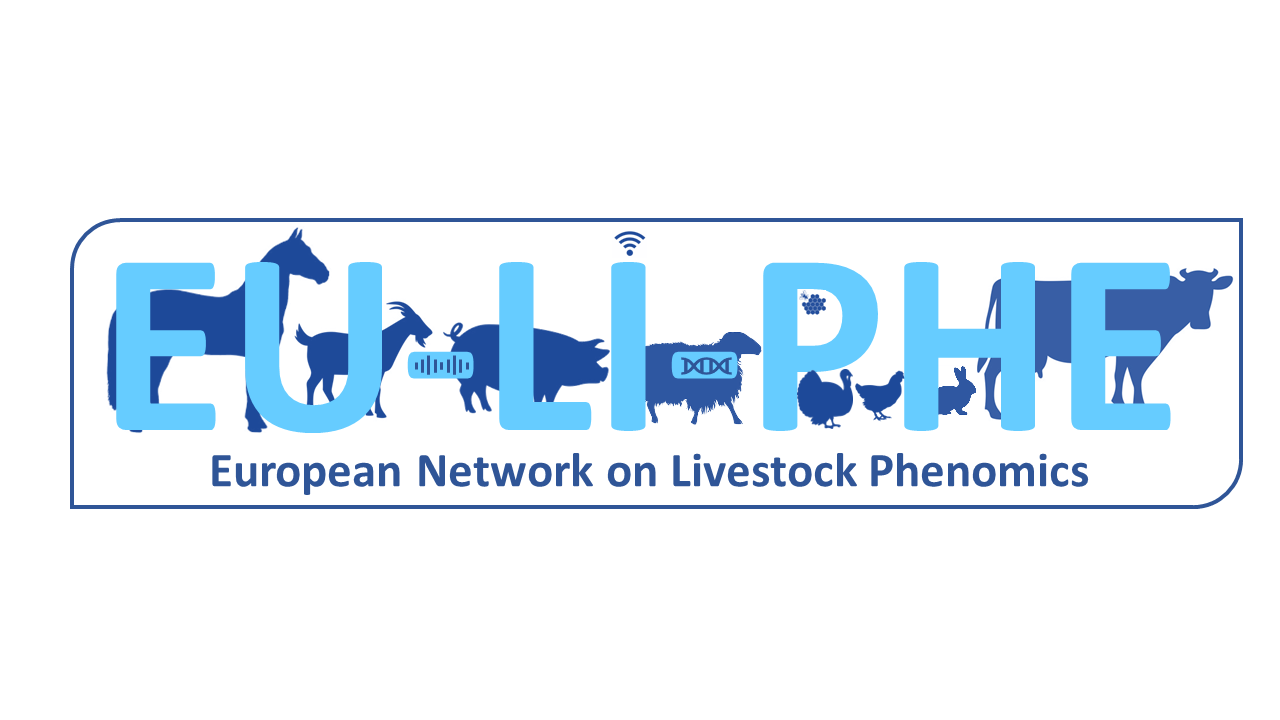 Motivation Letter for a Short-Term Scientific Mission(2-3 pages long)To the Grant Awarding Coordinator of the COST Action CA22112 - European Network on Livestock Phenomics (EU-LI-PHE)Place, date:   Town (Country), Day of Month of 202xSTSM Applicant:	Firstname LastnameHome Institution:	University of XXXX, CountryHost Institution:	University of YYYY, CountryI hereby apply for an exchange visit to the XXXX research group at the University of YYYY in the period from dd-mm-20xx to dd-mm-20xx as part of the Short-Term Scientific Mission (STSM) programme of the EU-LI-PHE Action. In the following, I describe in more detail the motivation for carrying out this STSM and my decision to carry it out in the research group of XXXX. This activity will be mutually beneficial for the host and myself and should lead to a strengthening of the cooperation between the host and my home institution. Within 14 days of the completion of the activity, I will describe the results in a scientific report that has the approval of the host. I am aware that reimbursement will depend on this scientific report. In any scientific publications, seminars or poster presentations resulting from this STSM, I will acknowledge the support of COST by the EU-LI-PHE Action.Best regards,(signature)Firstname LastnameSTSM title:STSM Aim:Expected deliverables according to specific working group to which STSM belongs (from MoU of the Action):Description of the work to be carried out during the STSM:Description of the main results expected to result from the STSM:Work plan (timetable):Description of the choice for the Host institution:Mutual benefits for the Home and Host institutions:Future collaboration with the Host institution (if applicable):Foreseen publications or conference presentations expected to result from the STSM (if applicable):